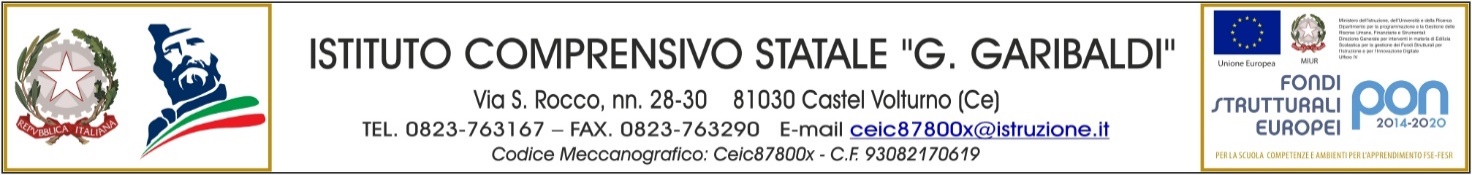 RELAZIONE INTERMEDIA-VERIFICA1° QUADRIMESTREanno scolastico 20____ /20______Alunno:Classe:Docente di sostegno:1. Verifica della programmazione……………………………………………………..2. Atteggiamento……………………………………………………..3. Modalità di apprendimento………………………………………………………4. Rapporto instaurato con il corpo insegnante e gli alunni della classe………………………………………………………….5. Eventuali suggerimenti……………………………………………………………Altre attività svolte L’alunno/a nel corso del primo quadrimestre ha svolto le seguenti attività/laboratori:Ha partecipato alle seguenti visite, uscite, viaggi d’istruzione: L’alunno/a nel corso del primo quadrimestre ha partecipato ai seguenti progetti:Fattori che hanno rallentato l’attività didattica e l’apprendimento:assenze dell’alunno/acambiamento dei docentiscarsa autostima/paura dell’insuccessoaltro (specificare)Fattori che hanno facilitato l’attività didattica e l’apprendimento:motivazione dell’alunnocoinvolgimento dell’alunnouso di sussidiuso didattica inclusiva esperienze laboratorialiclima di classe positivocollaborazione tra docentialtro (specificare)Incontri Scuola - famiglia:regolarisaltuaricome da calendario programmato………………………………………………………………………………………………………………………………………………………………..Prove INVALSIIndicare se svolge le prove:ItalianoMatematicaInglese ascoltoInglese letturaSuggerimenti e proposte per il progetto di vita:......................................................................................................................................................................................................................................................................................................................................................................................................................................................................................................................................……………………………, lì ....../....../…..Docente di sostegno___________________________Docenti curricolari___________________________	___________________________	___________________________	___________________________	___________________________	___________________________	___________________________	___________________________	GUIDA ALLA COMPILAZIONELa relazione intermedia è uno strumento di controllo sulla programmazione effettuata ad inizio anno.Deve essere stilata dall’insegnante di sostegno.Indicazioni sull’approvazione e consegna del documento- Deve essere firmato dal docente di sostegno e dal C.d.c.- letta in sede di scrutinio del 1° quadrimestre, per le eventuali modifiche suggerite dai colleghied approvata dal C.d.c.- Consegnato alla referente del sostegno, entro massimo una settimana dal C.d.c.Indicazioni sulla formattazione del documentoLa formattazione dei titoli e la loro successione devono rimanere invariati. Indicazioni sulla compilazione del documento1. Verifica della programmazione.Tipo di programmazione seguita nel 1° quadrimestre (equipollente, differenziato)Adeguatezza del piano stilato all’inizio dell’anno in riferimento alle modalità di intervento econferma o modifica della distribuzione oraria del sostegno.Modalità di intervento per il recupero delle materie insufficienti.Se il piano risulta non adeguato all’alunno/a deve essere modificato e redatto nuovamente,approvato dal consiglio di classe e depositato in segreteria o consegnato alla referente.Se il piano viene modificato da equipollente a differenziato deve inoltre avere l’accettazioneformale da parte della famiglia la quale lo deve approvare. (come procedura PDP).2. Atteggiamento dell’alunnoDurante le ore di lezione in classe: segue con attenzione e partecipazione, segue passivamente,non segue perché si distrae, disturba la lezione.Durante le attività laboratoriali: svolge le consegne diligentemente, esegue passivamente icompiti assegnati, non sembra interessato alle attività che si svolgono, disturba.Durante i tempi ricreativi: dimostra di essere/non essere rispettoso verso le regole scolastiche,interagisce/non interagisce con i pari.3. Modalità di apprendimento messe in atto dall’alunno nel corso del primo quadrimestreConferma o modifica delle difficoltà dell’alunno nello studio delle singole materie.Individuazione di nuove difficoltà riferite ad una specifica materia.Specifiche attitudini riscontrate.Materie che risultano insufficienti e motivazione dell’insuccesso.4. Rapporto instaurato con insegnanti e coetaneiVerifica del livello di socializzazione raggiunto dall’alunno nel gruppo classe.Rapporto instaurato con l’insegnante di sostegno e con gli altri docenti.5. Eventuali suggerimentiIndicazioni sugli interventi e sulle strategie che l’insegnante di sostegno e gli insegnanti delconsiglio di classe intendono adottare durante il secondo quadrimestre.DataAttività/Laboratorin° oreData                    Uscite didattiche, viaggi d’istruzioneDataProgettin° ore